502.744.1726	MATTHEW@MNEITZEL.COM	MNEITZEL.COM	WILLOW SPRING, NORTH CAROLINA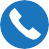 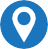 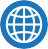 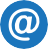 As an accomplished leader in the creative industry with a strong focus on customer experience (CX), I thrive on fostering collaborative environments that empower teams and departments to deliver maximum value to customers. Throughout my career, I have successfully overseen and executed a diverse array of design projects encompassing web, digital, print, and video platforms. By leveraging strategic data, analytics, and user experience studies, I deepen the understanding of customer needs, resulting in thoughtful and impactful creative solutions integrated with robust back-end functionality. My global experience has honed my leadership, design, and technical skills, making me a valuable asset to any organization seeking to achieve excellence and innovation.Adobe Creative Cloud(Photoshop, Illustrator, etc.)Web Design and ManagementPrint DesignUser Centered Design (UCD)User Experience (UX)User Interface (UI)Google AnalyticsGoogle Tag ManagerBrand ManagementHTML, CSS, JavascriptCMS (Wordpress, custom)CRM (Salesforce, Hubspot)SEO, SEMMicrosoft OfficeGoogle SuitePC and MacProject ManagementChange ManagementLeadershipDirector of Creative and Web	MyComputerCareer | 2020Managed the Creative and Web departments, supervising teams in graphic design, video production, copywriting, and web design/development as well as vendor management.Developed and implemented strategic creative and web vision for multiple brands.Worked across diverse media channels, including print, digital, website, video, email, presentation, and creative writing.Collaborated with Senior Leadership, Department Heads, and other stakeholders to devise data-driven solutions to marketing, web, and communications challenges.Led the complete rebranding of the company, creating a consistent and unified brand through the development of a company-wide brand style guide, logos, fonts, and writing style.Implemented strategies that reduced web development costs by 60%, through hiring an internal web developer, backend redevelopment, and collaboration with external vendors.Achieved a 37% increase in website traffic, elevated SEO score frommid-30’s to upper 80’s, improved website speed by 42%, and boosted lead generation by 24%.Manager Web Design	Uline | 2018-2019Co-directed a web design team including Web Designers, UI/UX Designers, and Web Merchandising Specialists.Collaborated with the Web Director, VP of Creative, and owner to update visuals and front-end code for homepages, products, and mobile pages.Managed strategic planning and employee engagement for the web design team.Art directed and oversaw the process for all web design creation and approvals.Led the transfer of the mobile website from a third-party company to internal web servers and maintenance.Restructured web design workflows and processes, introducing timelines and due dates to reduce turnaround times by half.Oversaw the implementation of copy on product pages to highlight Uline benefits, resulting in a nearly 10% increase in conversion and a decrease in bounce rate.Created cross-training documentation and processes to enhance team collaboration efficiency.Manager Int. Media and Graphic Design Comcast Spotlight | 2012-2018Managed a digital advertising creative team consisting of Interactive Designers, Graphic Designers, and Interactive Coordinators in the Comcast advertising branch.Collaborated with the sales department to execute digital creative and print projects, including IBV (in banner videos), iTV, online banners, print materials, and web pages for a diverse range of clients.Reduced creative turnaround time from 5 days to 2 days by implementing new processes and request systems in collaboration with IT and Engineering departments.Increased monthly digital advertisement creation from 75 to over 1.3K ads, contributing to a substantial growth in digital revenue from $17MM in 2013 to over $40MM in 2017.Built the Interactive Media and Graphic Design team for the department from the ground up, successfully hiring qualified design candidates within 3 months.Received the 2015 GEM award for outstanding customer service.Director of Creative Services				RealPrompt | 2008-2012 Web Design Information Architect				GE | 2005-2008 Sr. Web Graphic Designer		Zale Corporation | 1999-2005 Media/Graphic Designer	HealthMates International | 2005-2008 Computer App/Design Contractor		Kelly Services | 1999-20052012Master of Business Administration (MBA)Kaplan University - Ft. Lauderdale, FL2008Bachelor of Science in Psychology (User Interaction) Northwestern State University of Louisiana - Natchitoches, LA2001Associate of Applied Science in Multimedia and Web DevelopmentThe Art Institute of Dallas - Dallas, TX